Club Photo 				2021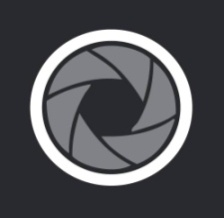 Drummond				2022Les frais d'inscription:   Pour la saison 2021-2022, les frais d’inscription sont de 60$ pour le premier membre et de 30$ pour le conjoint ou un enfant résident à la même adresse. Ils sont payables lors de votre première ou deuxième participation à une rencontre régulière du club. Pour les personnes s’inscrivant seulement pour une demi-saison, à compter de septembre à décembre ou janvier à juin, les frais d’inscription sont 30$ et 15$ selon le cas comme ci-dessus.L'information requise Nom : ________________________ Prénom : _________________ Date : ________________Adresse : _____________________________________________________________________Code Postal : _______________ Tél. : ____________________ Cel. : ____________________Courriel : _____________________________________  J'ai plus de 16 ans : Oui [   ]   Non [   ]En cas d'urgence  –  s'il-vous-plait, cochez ici [   ] si vous ne désirez pas fournir un contact.Nom : _______________________________ Tél.: _____			_________Cell.: ______			________Règlements du Club:   J'ai reçu, lu et compris le document intitulé « ANNEXE 4 – Code d'éthique » remis conjointement avec ce formulaire d’inscription.  Je m'engage également à prendre connaissance dans les plus brefs délais après mon inscription, des Règlements généraux, règlements, politiques et procédures encadrant les différents processus d'activités et les relations avec l'environnement du Club Photo Drummond.  Ils sont disponibles au www.clubphotodrummond.com ou, si vous n'avez pas l'internet, remis sous forme papier en faisant la demande auprès du trésorier.  S'il-vous-plait, apposez vos initiales ci-après pour confirmer votre accord.										Initiales : _____________________Les frais à débourser:   Selon le cas, s'il-vous-plaît indiquer ci-dessous le nom des autres personnes pour lesquelles vous effectuez ce paiement et joindre à ce document leur formulaire d'inscription dûment rempli :Noms(s) :_____________________________________________________________________Je suis membre d'un autre club photo – Oui [   ]  Non [   ]   Lequel? ______________________Mon paiement total est de : $___________ virement Interac [   ], ou par chèque [   ] no. ______Je désire faire partie du Club Photo Drummond – Signature: ____________________________N.B. : Votre paiement au nom du Club Photo Drummond doit être acheminé à Ian Gagné àIan.gagne@usherbrooke.ca (Virement Intérac) Mot de passe : CPD ou Ian Gagné, 260 Côte de la Réserve, Drummondville, J2C 0J5 si payé par chèque.